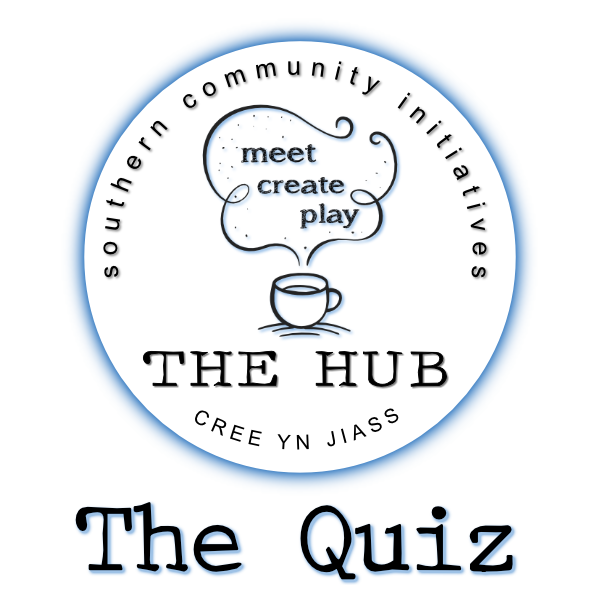 ....there’s a picture round down here…..........keep going…PICTURE ROUND!FILM POSTERS	Can you name these famous film classics?Q1What colour is found on 75% of the world’s flags?ANSWERQ2If you were to watch the Marvel Cinematic Universe films in chronological order, which would come first?ANSWERQ3What is the name of the evil headteacher in Matilda?ANSWERQ4What year was Irn Bru invented?ANSWERQ5What do you call a group of rattlesnakes?ANSWERQ6What year did Elvis die?ANSWERQ7In which part of your body would you find the cruciate ligament?ANSWERQ8Which band overtook Michael Jackson's Thriller as the best-selling album of all time after Recording Industry Association of America recalculated sales in 2018?ANSWERQ9Which British Prime Minister was assassinated in 1812?ANSWERQ10How many films have Al Pacino and Robert De Niro made together?ANSWERQ11Which planet has the most moons?ANSWERQ12Who was the first Black person to win an Oscar?ANSWERQ13Which cocktail is made with whisky, sweet vermouth and bitters? ANSWERQ14What is the murder weapon in the erotic thriller, Basic Instinct?ANSWERQ15In what year was the first episode of Eastenders broadcast on TV?ANSWERQ16Which boyband did Girls Aloud beat in the final of Popstars: The Rivals in 2002?ANSWERQ17What was Beyoncé’s first solo album called?ANSWERQ18What is the tallest building in the world?ANSWERQ19Which animal kills the most humans?ANSWERQ20What is the symbol for element of gold?ANSWERQ21Which is the deepest ocean?ANSWERQ22hairdryer, stapler and neon lighting were all invented in which country?ANSWERQ23Which star wrote the autobiography Me in 2019?ANSWERQ24Where does the epic battle take place in Lord of the Rings' Two Towers?ANSWERQ25In which century did Leonardo da Vinci paint The Last Supper?ANSWERQ26How many teeth does an adult human have?ANSWERQ27How many shillings in a pound?ANSWERQ28Which kids’ TV show gave Britney Spears, Justin Timberlake and Christina Aguilera their big break?ANSWERQ29Who wrote The Catcher In The Rye?ANSWERQ30Alektorophobia is the fear of what?ANSWERQ31Aduki, borlotti and cannellini are types of what?ANSWERQ32Which bird can fly backwards?ANSWERQ33Who said this famous quote: ‘If you can’t handle me at my worst, then you sure as hell don’t deserve me at my best'?ANSWERQ34Which American is the most decorated Olympian of all time?ANSWERQ35Who created the famous sculpture 'The Thinker'?ANSWERQ36What was the most downloaded app of 2020?ANSWERQ37Which Beatle crossed Abbey Road behind John Lennon?ANSWERQ38Which year was the Premier League founded??ANSWERQ39What is Rihanna's real name?ANSWERQ40What is the northernmost capital city in the world?ANSWERQ41Z and which other letter are worth the most in Scrabble?ANSWERQ42How long was Kim Kardashian's marriage to Kris Humphries?ANSWER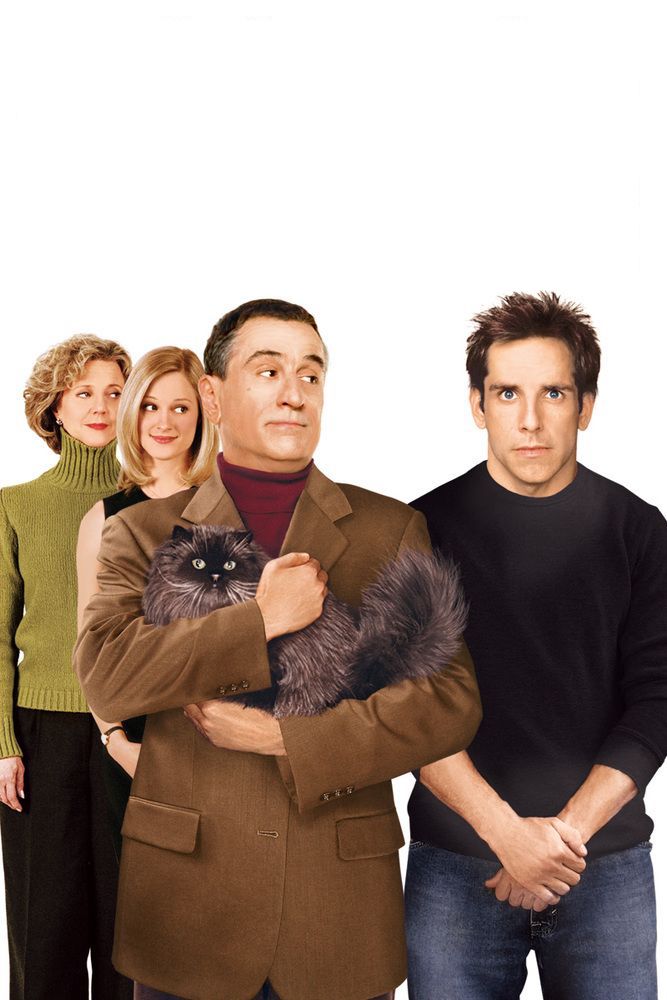 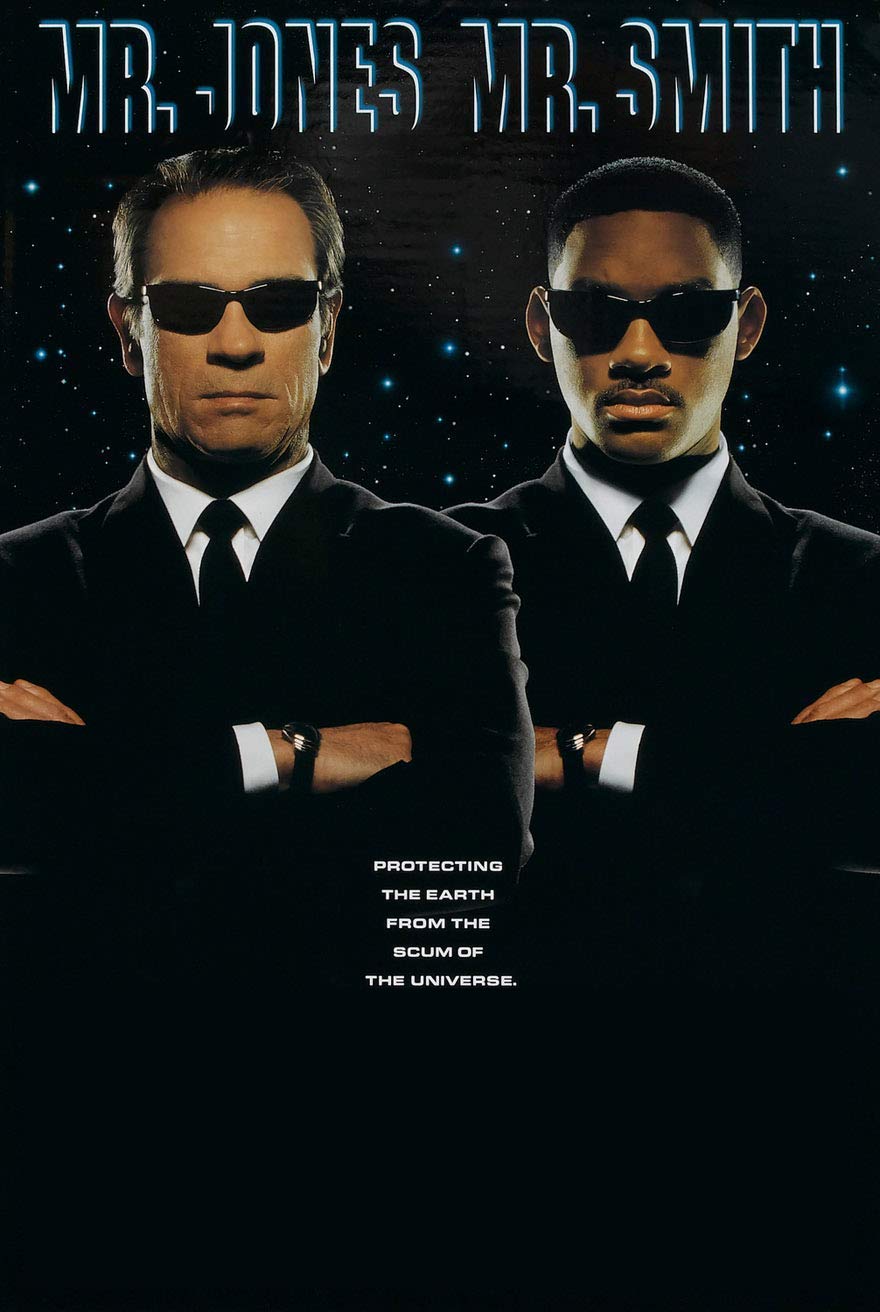 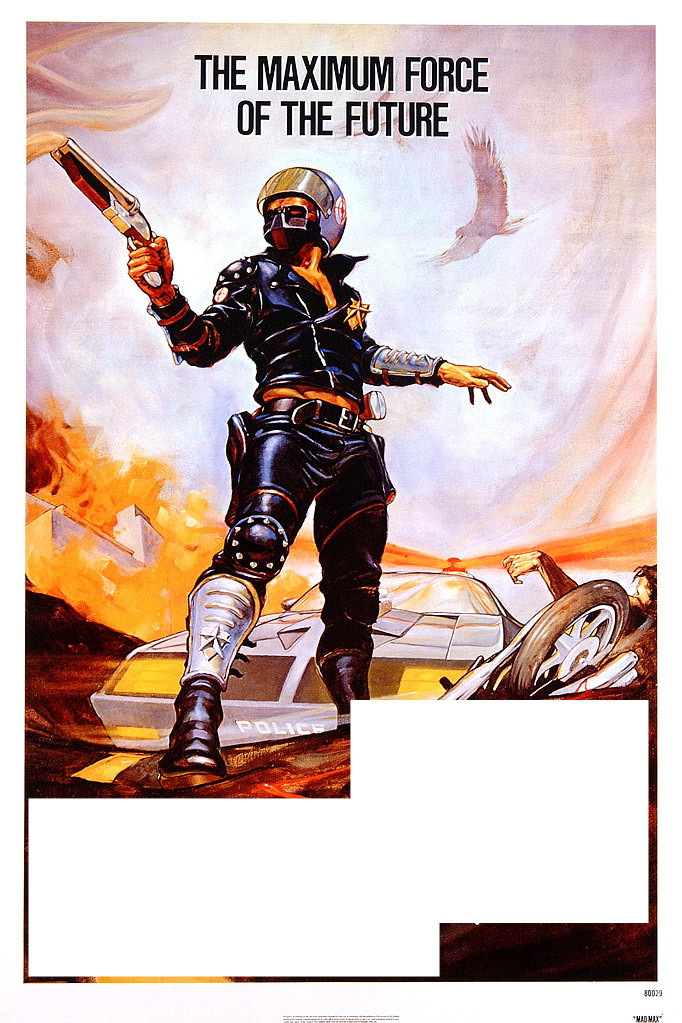 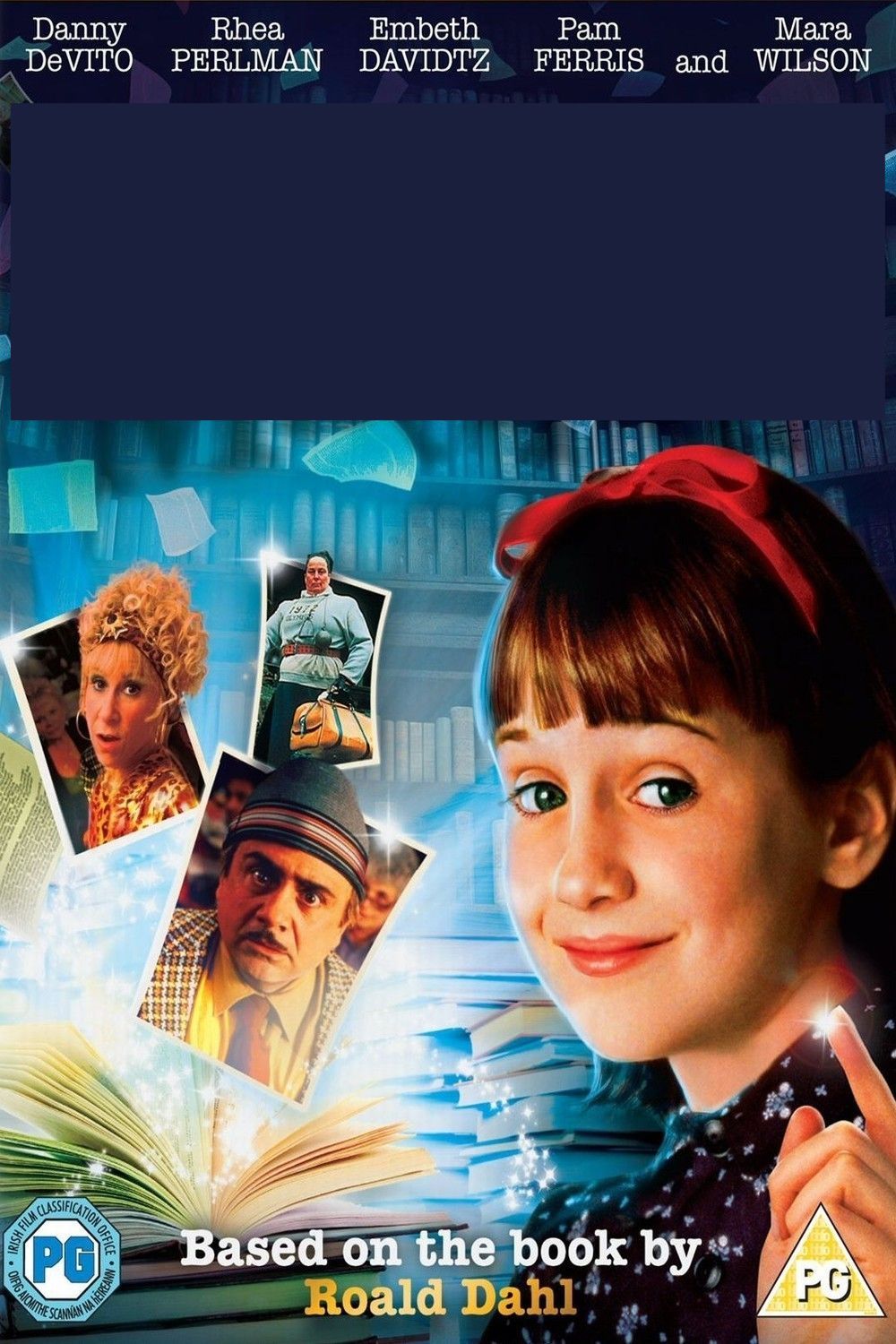 ANSWERANSWERANSWERANSWER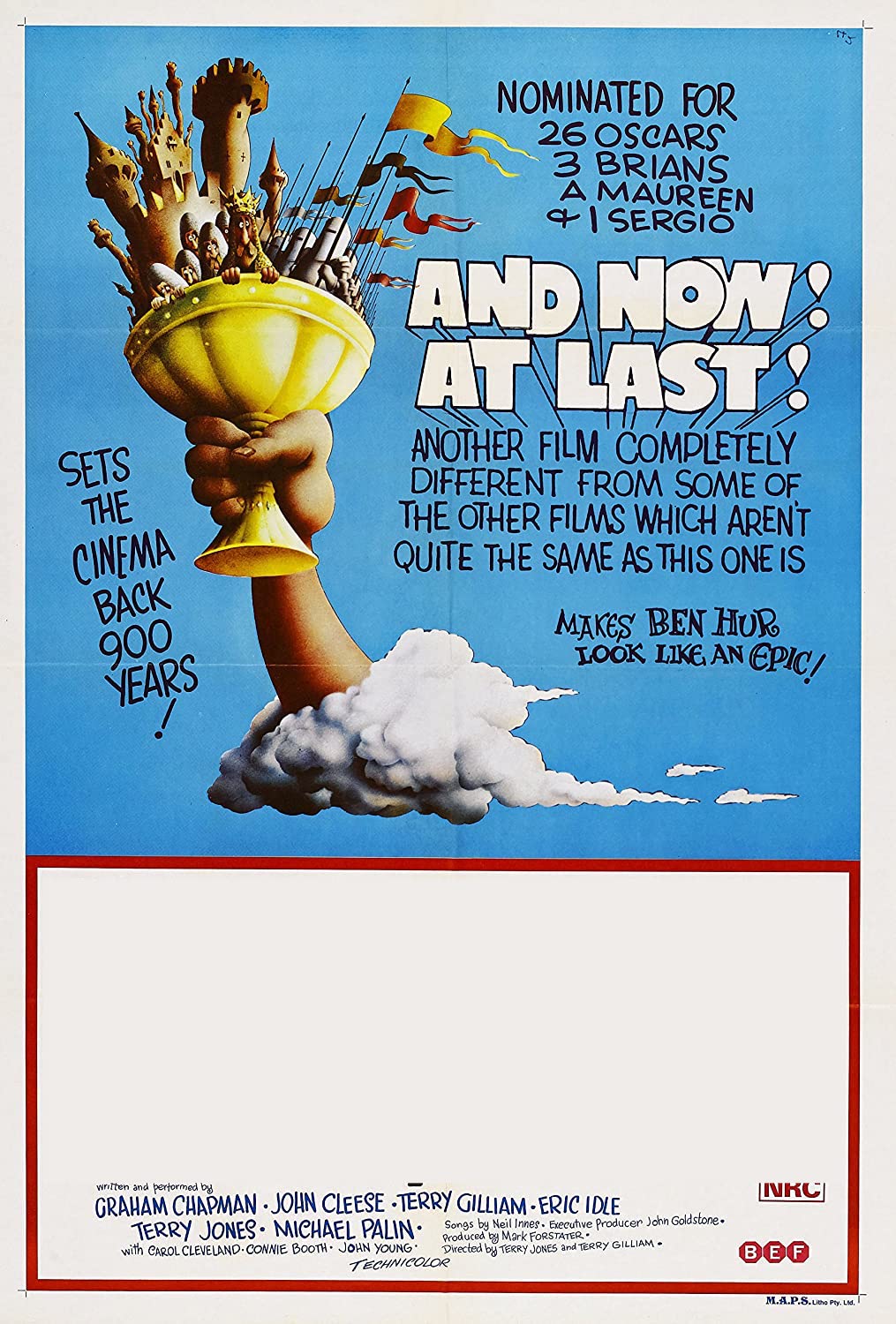 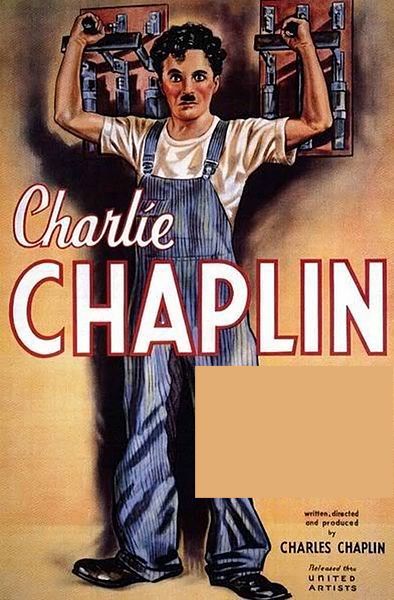 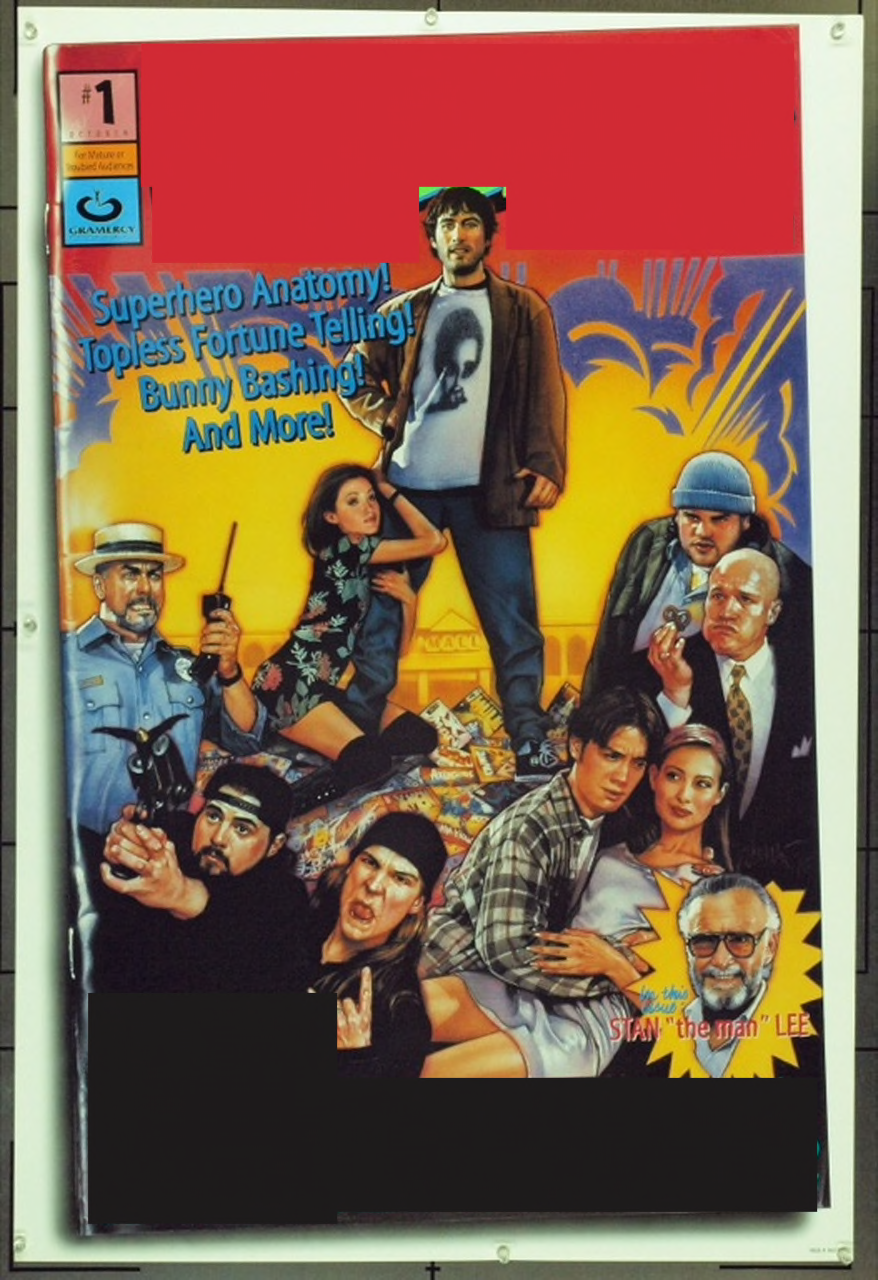 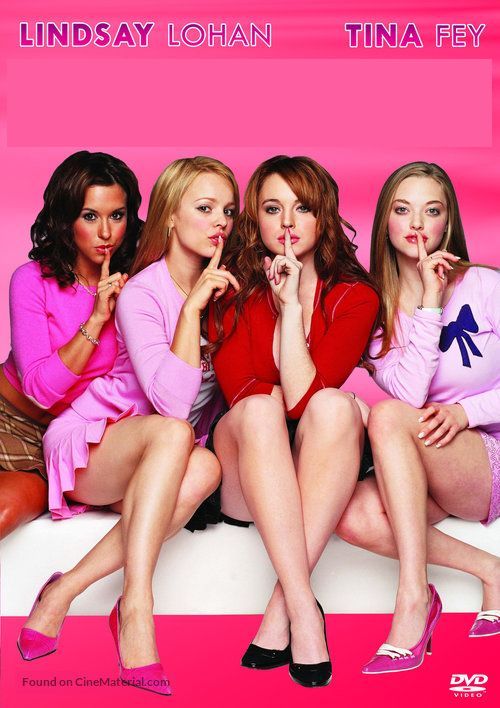 ANSWERANSWERANSWERANSWER